Принятна педагогическом совете протокол №         от	2015 г.«Утвержден»Директор МОУ Нижнебузулинской СОШ	Н.А. Велиц.Приказ №  ___ от              2016г.УЧЕБНЫЙ ПЛАНФилиала Нижнебузулинский детский сад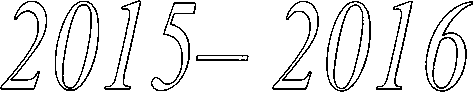 учебный годс. Нижние Бузули
2016г.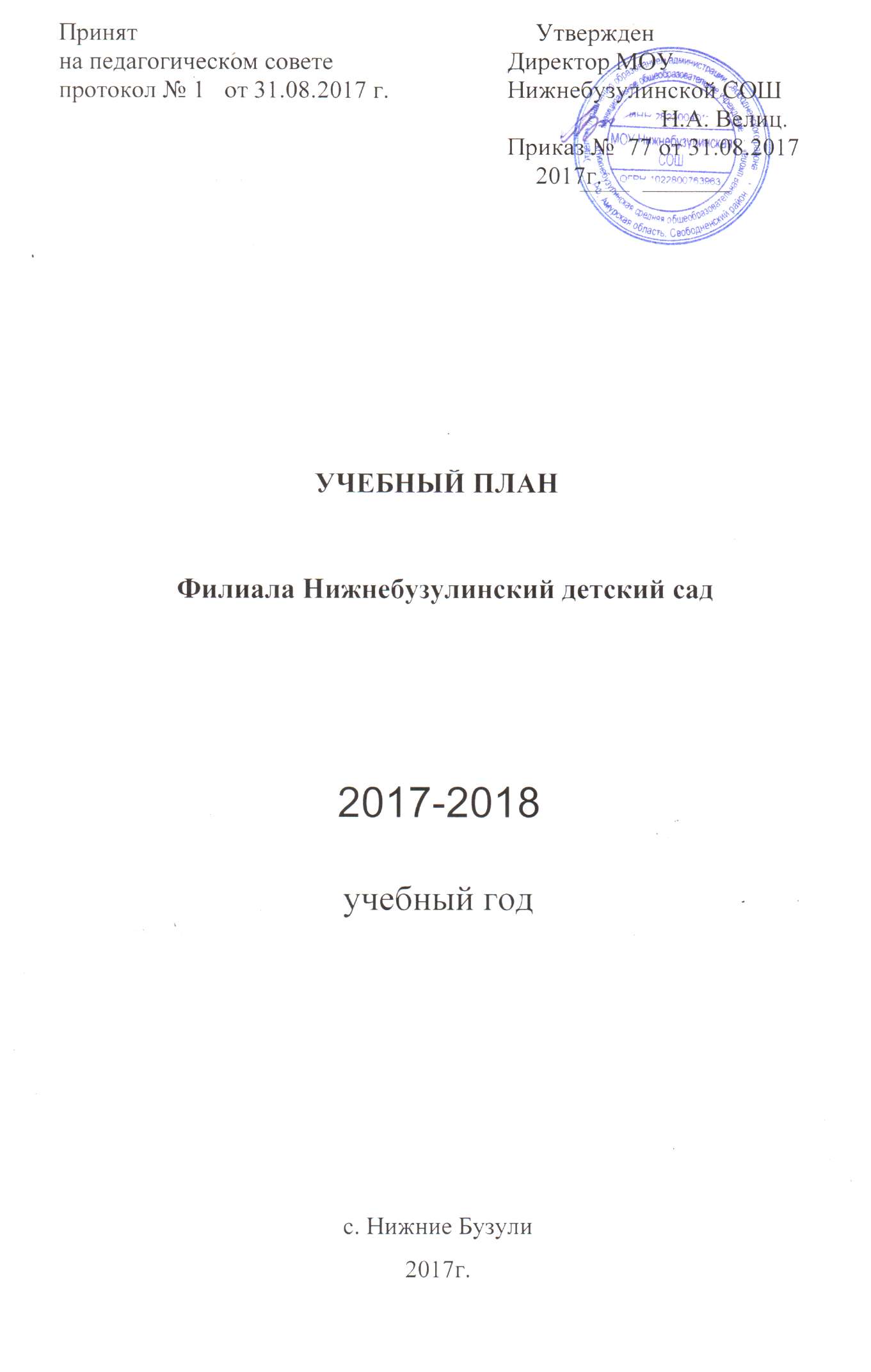 Пояснительная записка к учебному плануФилиала  Нижнебузулинский детский сад  на 2017/2018учебный год.Учебный план детского сада на 2017-2018 учебный год разработан в соответствии со следующими документами:Федеральным законом от 29.12.2012г. № 273-ФЗ «Об образовании в Российской Федерации»Порядок организации и осуществления образовательной деятельности по основным общеобразовательным программам - образовательным программам дошкольного образования. Утвержден приказом Министерства Российской Федерации от 30 августа 2013 г. № 1014.Санитарно-эпидемиологическими правилами и нормативами СанПин 2.4.1.3049 - 13 , утвержденные постановлением Главного государственного санитарного врача Российской Федерации от 15.05.2013г. № 26Правила размещения на официальном сайте образовательной организации в информационно-телекоммуникационной сети «Интернет» и обновление информации об образовательной организации. Утверждены постановлением Правительства РФ от 10 июля 2013 г. № 582.Приказом МО и науки РФ № 65/23-16 от 14.03.2000г. «О гигиенических требованиях к максимальной нагрузке на детей дошкольного возраста в организационных формах обучения».Приказом МО и науки РФ от 17 октября 2013 г. N 1155 «Об утверждении федерального государственного образовательного стандарта дошкольного образования».Правила оказания платных образовательных услуг. Утверждены постановлением правительства РФ от 15 августа 2013 г. № 706.Порядок установления платы изымаемой с родителей (законных представителей) за присмотр и уход за ребенком в муниципальных образовательных учреждениях, реализующих образовательную программу дошкольного образования.Программой воспитания и обучения в детском саду «От рождения до школы» под ред. Н.Е. Вераксы, М.А. Васильевой, Т.С. Комаровой. 2011г.Уставом МОУ Нижнебузулинской СОШ.Образовательной программой учреждения.Положение о добровольных пожертвованиях. Утверждено приказом заведующего МДОУ «Нижнебузулинский детский сад» от 04.03.2014 г. № 11.Учебный план составлен на основе Программы воспитания и обучения в детском саду «От рождения до школы» под редакцией Н.Е. Вераксы, М.А. Васильевой, Т.С. Коморовой. - 2-е изд., испр. и доп. - М.: Мозаика-Синтез, 2011.Непрерывная непосредственно организованная образовательная деятельность планируется по возрастным группам с учетом санитарных норм. Опираясь на СаНПиН -2.4.1.3049-13 года, мы учитывали максимально допустимый объем недельной образовательной нагрузки.Учебный план детского сада направлен на достижения следующих целей:создание благоприятных условий для полноценного проживания ребенком дошкольного возраста;формирование основ базовой культуры личности, всестороннее развитие психических и физических качеств в соответствии с возрастными и индивидуальными особенностями;подготовка ребенка к жизни в современном обществе, к обучениюв	школе,	обеспечение	безопасности	жизнедеятельностидошкольника.В учреждении 3 группы: младшая группа, старшая, подготовительная к школе группа.Работа по программе ведется по возрастным группам. С учетом возрастной	группы составляется учебный	план, изменяетсяпродолжительность занятий: 3-4 года - до15 мин, 5-6 лет - до 25мин., 6-7 лет - до 30 мин.По данной программе детям преподаются такие образовательные области:	«Социально-коммуникативное развитие», «Познавательноеразвитие», «Речевое развитие», «Художественно-эстетическое развитие», «Физическое развитие», которые реализуются во всех видах деятельности, и отражены в календарном планировании.РЕЖИМ ДНЯФилиала Нижнебузулинский детский сад Группы пребывания детей, функционируют в режиме сокращённого дня 10-ти часовой рабочий день. Время начала и окончания пребывания детей, соответствует установленному графику рабочего дня Учреждения.Указана общая длительность, включая перерывы.Второй завтрак не является обязательным элементом режима и проводится по желанию администрации и при наличии соответствующего решения. В соответствии с СанПиНом 2.4.1.3049-13, второй завтрак включает напиток или сок и (или) свежие фрукты.Режим может быть скорректирован с учетом климатических условий. Педагог самостоятельно дозирует объем образовательной нагрузки. Не превышая при этом максимально допустимую санитарно- эпидемиологическими правилами и нормативами нагрузку.По действующему СанПиН 2.4.1.3049-13 максимально допустимый объем образовательной нагрузки в первой половине дня, для детей младшей группы составляет 40 мин. Продолжительность непрерывной образовательной деятельности - не более 15 минут.Для детей старшей группы составляет 45 минут. Продолжительность непрерывной образовательной деятельности - не более 25 минут.Для детей подготовительной группы составляет 1 часов 30 минут. Продолжительность непрерывной образовательной деятельности - не более 30 минут.Продолжительность учебно-воспитательной недели - 5 дней. Продолжительность учебного года: 1 сентября 2015-31 мая 2016г. Нерабочими днями являются - праздничные дни, суббота, воскресенье.Методическое обеспечение образовательного процесса.Приложение 1Расписание образовательной деятельности в Филиале Нижнебузулинскийдетский сад на 2015 - 2016 учебный годТретье занятие проводится во 2 половину дня1 занятие в 2 недели.Физическая культура в пятницу проводится на улице.Совместная образовательная деятельность воспитателя и детей врежимных моментахКоличество форм образовательной деятельностив неделюПодготовит,
группаМладшаягруппаСтаршая группаежедневноежедневноежедневноежедневноежедневно3 раза в неделю 3 раза в неделюФормыобразовательной
деятельности в
режимных моментах
ОбщениеСитуации общения
воспитателя с детьми и
накопления
положительного
социально-
эмоционального опытаБеседы и разговоры сежедневнодетьми по их интересамИгровая деятельность, включая сюжетно-ролевую игру с правилами и
другие виды игрИндивидуальные игры
с детьми (сюжетно-ролевая, режиссерская,	ежедневноигра-драматизация,
строительно-
конструктивные игры)Совместная игра
воспитателя и детей
(сюжетно-ролевая,режиссерская, игра-
драматизация,
строительно-конструктивные игры)Досуг здоровья и	1 раз 2 недели 1 раз в 2 недели 1 раз в 2 неделиподвижных игрПодвижные игры	ежедневно ежедневно ежедневноПознавательная и исследовательская деятельность
Опыты, эксперименты,наблюдения (в том
числе, экологической
направленности
Наблюдения заприродой (на прогулке)Формы творческой активности, обеспечивающей художественно-
эстетическое развитие детей2 раза в неделю 2 раза в неделю 2 раза в неделю1 раз в 2 недели 1 раз в 2 недели 1 раз в 2 неделиежедневноежедневноежедневно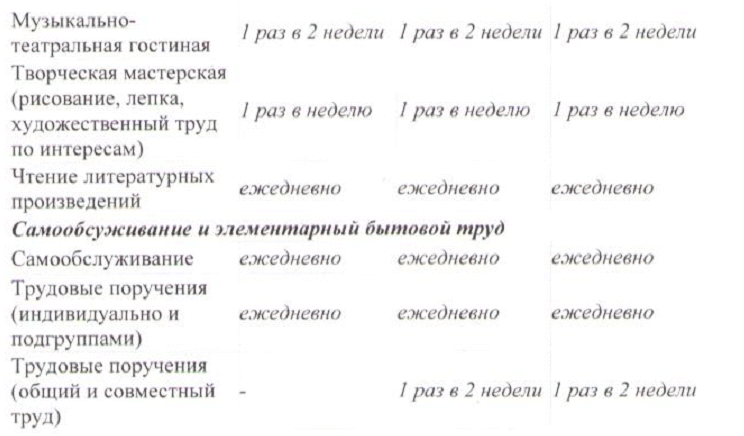 Самообсуживание и элементарный бытовой трудСамообслуживание	ежедневно	ежедневно	ежедневноТрудовые поручения(индивидуально и	ежедневно	ежедневно	ежедневноподгруппами)Трудовые поручения(общий и совместный -	1 раз в 2 недели 1 раз в 2 неделитруд)Самостоятельная деятельность детей в режимных моментахРаспределение времени в течение дняМладшая группа Старшая группа Подготовит, группаРежимныемоментыИгры, общение, деятельность по интересам во время утреннего приемаСамостоятельные игры в 1 -й половине дня (до НОД)Подготовка к прогулке, самостоятельная деятельность на прогулкеОт 10 до 50 мин20 минОт 60 мин до 1ч.30
мин.От 10 до 50 мин15 минОт 60 мин до
1ч.40 мин.От 10 до 50 мин15 минОт 60 мин до
1 ч. 40 минРежимные моментыМладшаягруппаСтаршаягруппаПодготовитель ная группаПриход детей в детский сад, свободная игра, самостоятельная деятельность7.30-8.207.30-8.257.30-8.30Подготовка к завтраку, завтрак8.20-8.558.25-8.508.30-8.50Игры, самостоятельная деятельность детей8.55-9.208.50-9.208.50-9.00Организованная детская деятельность, занятия со специалистом.19.20-10.009.20-10.209.00-10.30Второй завтрак210 .00-10.2010.20-10.4010.30 — 10.50Подготовка к прогулке, прогулка10.20-12.0010.40-12.1010.50-12.20Подготовка к обеду, обед12.00-12.3012.10-12.3012.20-12.40Подготовка ко сну, дневной сон12.30-15.0012.30-15.0012.40-15.00Постепенный подъем,15.00-15.2015.00-15.2015.00-15.20самостоятельная деятельностьПодготовка к полднику, полдник15.20-15.3515.20-15.4015.20-15.35Игры, самостоятельная и организованная детская деятельность15.35- 16.2515.40-16.3015.35-16.30Подготовка к прогулке, прогулкаУход детей домой16.25-17.3016.30-17.3016.30-17.30ОбразовательнаяНазвание издания, авторИздательство, годобластьиздания2 младшая группа: Воспитательнообразовательный процесс - планирование наВолгоград: Учитель, 2013каждый день.Рабочая программа воспитателя -Волгоград: Учитель, 2013ежедневное планирование.Мониторинг качества освоения программ.Волгоград: Учитель, 2012Старшая группа: Комплексные занятия Н.В. Лободина.Волгоград: Учитель, 2012Мониторинг качества освоения программ.Волгоград: Учитель, 2013Подготовительная группа: КомплексныеВолгоград: Учитель, 2013занятия Н.В. Лободина.Мониторинг качества освоения программ.Волгоград: Учитель, 2013«Познание»«Занятия по ознакомлению с окружающимМ.: Мозаика-Синтез,миром» О.В. Дыбина, 2 младшая группа2008«Экологическое воспитание в детскомМ.: Первое сентября,саду», Н.А. Рыжова.2006.«Ознакомление дошкольников с окружающим миром», Г.А. Вовк, Л.С. Згурская.Благовещенск, 2002.«Ознакомление дошкольников с окружающим и социальнойМосква-2008г.действительностью» Н.В. Алешин, подг. гр. Программа и методические рекомендацииМ.: Мозаика-Синтез,«Конструирование и ручной труд в детском саду», Л.В. Куцакова, 2-7 лет2008.«Занятия по конструированию изМ.: Мозаика-Синтез,строительного материала» Л.В. Куцакова, подгот. группа2008.«Коммуникация»«Занятия по развитие речи», В.В. Гербова, 2М.: Мозаика-Синтез,младшая группа.2008«Развитие диалогического общения», А.Г.М.: Мозаика-Синтез,Арушанова.2008.«Формирование грамматического строяМ.: Мозаика-Синтез,речи», А.Г. Арушанова, 3-7 лет2008.«Развитие речи в детском саду» программа иМ.: Мозаика-Синтез,методические рекомендации, В.В. Гербова.2007.«Развитие речи в разновозрастной группеМ.: Мозаика-Синтез,детского сада» В.В. Гербова. 2-4 года2009«Познание»Формирование«Занятия по формированию элементарныхМ.: Мозаика-Синтез,элементарныхматематических представлений» И.А.2009.математическихПомораева, В.А. Позина, мл.гр.представлений«Математика в детском саду», В.П.М.: Мозаика-Синтез,Новикова.2009«Чтениехудожественнойлитературы»Книга для чтения в детском саду и дома 4-5 лет, В.В. Гербова и др.Книга для чтения в детском саду и дома 6-7 лет, В.В. Гербова и др.Большая христоматия для дошкольников, И.А. Михалевская, Е.А. Мастеркова.М.: Издательство Оникс, 2008.М.: Издательство Оникс, 2008М.: Мой мир, 2008.«Физическая культура»«Физкультурные занятия в детском саду»М.: Мозаика-Синтез,младшая, средняя, старшая группа, Л.И. Пензулаева.2009.Сказочный театр физической культуры. Н.А. ФоминаВолгоград: Учитель,2012«Художественное«Занятия по изобразительной деятельности»,М.: Мозаика-Синтез,творчество»Т.С. Комарова, 2 младшая, средняя, старшая группа.2009.МузыкаМетодическое пособие «Праздники иМ.: Мозаика-Синтез,развлечения в детском саду» Зацепина М.Б., Т.В. Антонова2008.«Выпускные праздники в детском саду» Н. Луконина, Л. Чадова.М.: Айрис-пресс, 2006.НравственноеПрограмма и методические рекомендацииМ.: Мозаика-Синтез,воспитание«Нравственное воспитание в детском саду», В.И. Петрова, Т.Д. Стульник2008.«Нравственно-трудовое воспитание вМ.: Мозаика-Синтез,детском саду» Л.В. Кулакова2008.Социально-эмоциональное развитие детей 3- 7 лет. Т.Д. ПашкевичВолгоград: Учитель,2012Патриотическое«Наследие патриотическое воспитание вМосква, 2003воспитаниедетском саду» М.Ю. НовицкаяГерои дней воинской славы. А.И.Колбанова. Старший возраст.Волгоград: Учитель, 2013Игровая деятельность«Развитие игровой деятельности»М.: Мозаика-Синтез,Н.Ф.Губанова, 2 младшая группа2008.ДЕНЬНЕДЕЛИГРУППАГРУППАГРУППАГРУППАГРУППАГРУППАДЕНЬНЕДЕЛИмладшаямладшаястаршаястаршаяподготовительнаяподготовительнаяпонедельникПознаниеПознаниеПознаниеПознаниеПознаниеПознаниепонедельникФизическаякультураФизическаякультураФизическаякультураФизическаякультураФизическая культура Рисование1Физическая культура Рисование1вторникРазвитие речиРазвитие речиМузыкаМузыкаРазвитие речиРазвитие речивторникМузыкаМузыкаПознаниеПознаниеМузыкаЛепка/ аппликация2МузыкаЛепка/ аппликация2средаПознаниеПознаниеРазвитие речиРазвитие речиПознаниеПознаниесредаФизическаякультураФизическаякультураФизическаякультураФизическаякультураФизическая культураФизическая культурасредаФизическаякультураФизическаякультураРисованиеРисованиеПознаниеПознаниечетвергРисованиеРисованиеМузыкаМузыкаРазвитие речиРазвитие речичетвергМузыкаМузыкаРазвитие речиРазвитие речиМузыкаМузыкачетвергМузыкаМузыкаЛепка/ аппликацияЛепка/ аппликацияРисованиеРисованиепятницаЛепка/аппликацияЛепка/аппликацияПознаниеПознаниеПознаниеПознаниепятницаЛепка/аппликацияЛепка/аппликацияРисованиеРисованиепятницаФизическая3культураФизическая3культураФизическаякультураФизическаякультураФизическая культураФизическая культураитогоВ годВ неделюВ годВ неделюВ годВ неделюитого360104681350414Самостоятельные игры, досуги, общение и деятельность по интересам во 2-й половине дня40 мин30 мин30 мин •Подготовка к прогулке,самостоятельнаяОт 40 минОт 40 минОт 40 миндеятельность на прогулке Игры перед уходом домойОт 15 мин до 50 минОт 15 мин до 50 минОт 15 мин до 50 мин